ДИРЕКТОРУ И ЗАВУЧУ ШКОЛЫ	ДОЛЖНОСТНЫЕ ИНСТРУКЦИИ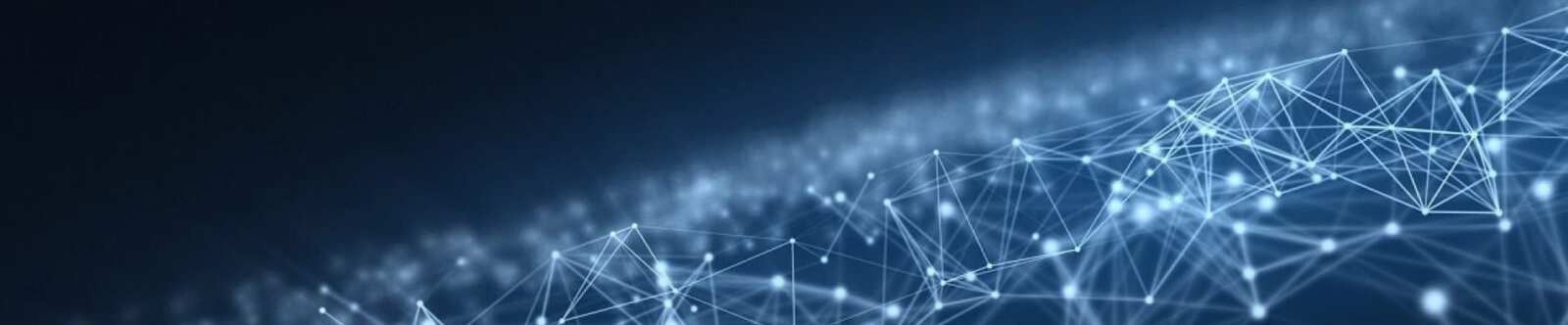 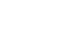 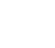 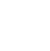 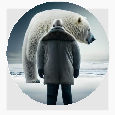 Должностная инструкция учителя алгебрыОт Глеб Беломедведев АВГ 21, 2023	 #алгебра, #директор, #должностная инструкция, #завуч, #скачатьбесплатно, #учитель  Время прочтения: 9 минут(ы)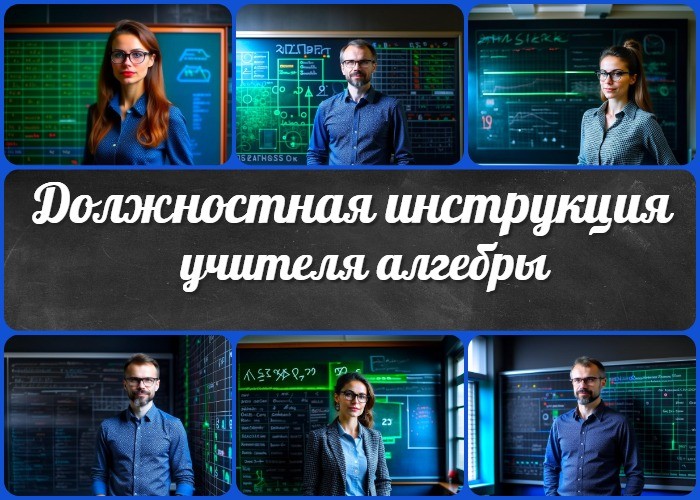 Должностная инструкция учителя алгебрыДолжностную инструкцию разработал: 	/	/СОГЛАСОВАНОПредседатель профкома 		/				/ Протокол №	от «	»	2023 гУТВЕРЖДЕНОДиректор  	 		/				/ Приказ №		от «	»	2023 гОбщие положенияОпределение должности «Учитель алгебры»Учитель алгебры — специалист, занимающийся образовательным процессом по предмету «Алгебра» в соответствии с учебными программами и требованиями, установленными Министерством образования и науки Российской Федерации (Минобрнауки России), а также согласно Федеральному государственному образовательному стандарту (ФГОС).Задачи и обязанности учителя алгебрыПодготовка качественных и систематизированных учебных материалов для проведения уроков по алгебре в соответствии с образовательными планами и программами.Организация и проведение уроков алгебры с учетом индивидуальных особенностей учащихся, обеспечивая доступность и понимание школьного материала.Оценка знаний, умений и навыков учеников, а также составление и ведение журналов оценок в соответствии с установленными нормами.Поддержка педагогической документации, включая планы уроков, методические материалы, индивидуальные планы и программы для обучающихся с особыми образовательными потребностями.Участие в педагогических советах, методических объединениях и других профессиональных мероприятиях для обмена опытом и совершенствования методической работы.Взаимодействие с родителями или законными представителями обучающихся для информирования о текущем успехе и поведении детей, проведения родительских собраний и консультаций.Содействие в воспитательной и коррекционной работе с учащимися, формирование положительных ценностных ориентиров и развитие социальных компетенций.Соблюдение норм трудовой дисциплины и профессиональной этики, поддержание дисциплины и безопасности в педагогическом процессе.Самообразование и повышение квалификации в соответствии с требованиями Минобрнауки России и профессиональными стандартами.Квалификационные требованияОбразование и квалификацияДля занимаемой должности «Учитель алгебры» требуется наличие высшего педагогического или математического образования, соответствующего требованиям, установленным Министерством образования и науки Российской Федерации (Минобрнауки России) для преподавания в общеобразовательных учреждениях.Профессиональные навыки и знанияГлубокие знания в области алгебры, включая базовые и продвинутые концепции, теории и методы преподавания данного предмета.Умение разрабатывать и адаптировать предметные материалы для различных уровней обучения и индивидуальных потребностей учащихся.Знание и применение современных методик и педагогических подходов к организации уроков, оценке знаний и развитию познавательных навыков.Навыки использования информационных и коммуникационных технологий в учебном процессе, включая компьютерные программы и образовательные платформы.Способность проводить диагностику уровня знаний учеников, выявлять индивидуальные трудности и применять дифференцированный подход к обучению.Коммуникативные навыкиЭффективное взаимодействие с учащимися, способность выстраивать доверительные отношения, поддерживать мотивацию к обучению и росту.Коммуникация с родителями или законными представителями детей, предоставление информации о прогрессе и поведении учащихся, а также решение вопросов и обеспечение сотрудничества.Умение работать в коллективе педагогов и принимать участие в методических объединениях, а также взаимодействовать с администрацией школы.ОбязанностиОбразовательная деятельностьПроведение учебных занятий по алгебре:Организация и проведение уроков алгебры согласно учебным программам и методическим рекомендациям.Объяснение сложных математических концепций и принципов, обеспечивая понимание учащимися.Разработка учебных планов и программ:Разработка поурочных планов, учитывающих требования Федерального государственного образовательного стандарта (ФГОС) и календарные планы данного учреждения.Создание учебных программ, учитывающих возрастные и индивидуальные особенности учащихся.Проверка ученических работ и контроль успеваемости:Оценка и коррекция работ и заданий, представленных учащимися. Ведение журналов оценок и анализ успеваемости учеников.Организационная деятельностьСоблюдение расписания и графика занятий:Точное и своевременное соблюдение расписания уроков и других педагогических мероприятий.Участие в педагогических советах и семинарах:Активное участие в педагогических советах, обмен опытом с коллегами и методическими объединениями.Повышение своей профессиональной компетенции через участие в семинарах и тренингах.Связь с родителями и консультативная помощь:Обеспечение открытой коммуникации с родителями или законными представителями учащихся для обсуждения вопросов успеваемости и поведения детей.Оказание консультативной помощи в вопросах учебного процесса и методик обучения.Организация и поддержка кабинета алгебры:Поддержание порядка и наличия необходимых учебных материалов в кабинете алгебры.Создание стимулирующей образовательной атмосферы в учебной среде.Работа по благоустройству и озеленению школы:Участие в мероприятиях по озеленению и улучшению территории школы, способствуя созданию комфортной образовательной среды.ПраваУчастие в управлении организациейУчастие в обсуждении вопросов, связанных с организацией школьного процесса, на педагогических советах и совещаниях.Высказывание своего мнения по вопросам развития школы и методической работы.Обеспечение рабочего места и условий труда:Обеспечение безопасных и здоровых условий работы в соответствии с нормами Трудового кодекса Российской Федерации.Предоставление необходимых учебных и методических материалов для проведения уроков.Выбор методик и материалов для обучения:Выбор методик, предметных пособий и материалов, соответствующих учебным программам и образовательным стандартам.Участие в разработке программы развития:Участие в процессе разработки и реализации программы развития образовательного учреждения.Давать распоряжения учащимся:Выдача указаний и заданий ученикам, необходимых для организации и проведения учебного процесса.Знакомство с решениями и жалобами:Получение информации о принятых администрацией школы решениях и жалобах, которые касаются образовательного процесса.Предоставление предложений по улучшению:Предоставление предложений и идей по совершенствованию организации обучающего процесса и методической работы.Повышение квалификации и аттестация:Участие в процессе повышения квалификации в соответствии с требованиями Минобрнауки России и профессиональными стандартами.Прохождение аттестации для подтверждения квалификации.Защита профессиональной чести:Право на защиту своей профессиональной чести и достоинства в случае оскорбительных или клеветнических замечаний.Конфиденциальность служебного расследования:Соблюдение конфиденциальности при участии в служебных расследованиях или проверках.Защита интересов в дисциплинарном расследовании:Защита своих интересов и предоставление объяснений в ходе дисциплинарных расследований.Награды и социальные гарантии:Право на получение наград и поощрений за выдающиеся достижения в педагогической деятельности.Пользование социальными гарантиями, предоставляемыми в соответствии с законодательством.ОтветственностьОтветственность за выполнение образовательных программВедение учебного процесса в соответствии с установленными образовательными программами и планами.Обеспечение полного охвата учебного материала, предусмотренного программой.Ответственность за здоровье и безопасность учащихся:Приложение максимальных усилий для обеспечения здоровья и безопасности учащихся в процессе проведения школьных занятий.Применение средств индивидуальной защиты и контроль соблюдения правил безопасности.Ответственность за проверку работ и оценки:Тщательная проверка работ обучающихся и выставление объективных оценок в соответствии с установленными критериями.Ответственность за соблюдение норм и прав учеников:Обеспечение соблюдения прав и интересов учеников в учебной среде. Принятие мер по предотвращению и урегулированию конфликтов между детьми.Ответственность за оказание первой помощи:Предоставление первой помощи учащимся в случае несчастного случая или заболевания в соответствии с правилами и стандартами.Ответственность за соблюдение правил безопасности:Соблюдение правил безопасности при проведении уроков и организации учебных мероприятий.Ответственность за контроль соблюдения правил на занятиях:Организация и поддержание дисциплины на уроках, контроль за соблюдением порядка и тишины.Ответственность за проведение инструктажей по охране труда:Проведение инструктажей и обучения учащихся правилам безопасного поведения на уроках и внеурочное время.Ответственность за материальный ущерб:Предотвращение нанесения материального ущерба имуществу школы, включая оборудование и учебные материалы.Взаимоотношения с образовательным учреждениемПродолжительность рабочего времени и нормы часов:Соблюдение норм рабочего времени, установленных Трудовым кодексом Российской Федерации и учебными планами, включая занятия, подготовку и дополнительную работу.Планирование деятельности и учебные планы:Разработка учебных планов, учет индивидуальных потребностей учащихся и особенностей программы.Работа во время каникул и график работы:Возможность проведения внеклассных занятий или другой деятельности в период каникул и праздничных дней в соответствии с графиком работы.Замена отсутствующих преподавателей:Обязанность осуществления замены отсутствующих коллег при необходимости.Получение информации нормативного характера:Получение и ознакомление с информацией, связанной с образовательным процессом, нормами и правилами учреждения.Обмен информацией с администрацией и родителями:Взаимодействие с администрацией школы по вопросам учебной деятельности и методической работы.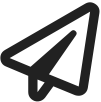 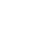 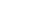 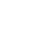 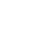 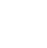 Обеспечение открытой и своевременной коммуникации с родителями или законными представителями учащихся.Информирование об инфекционных и аварийных случаях:Информирование администрации учреждения о случаях инфекционных заболеваний детей или членов педагогического коллектива.Сообщение полученной информации администрации:Передача релевантной информации, полученной от родителей, администрации или других сотрудников, если она затрагивает педагогический процесс.Персональная ответственность за материальные ценности:Личная ответственность за сохранность и правильное использование имущества школы, учебных материалов и оборудования.Заключительные положенияОзнакомление с должностной инструкцией:Обязанность ознакомиться с данным текстом должностной инструкции, включая все пункты и положения.Хранение экземпляров инструкции:Хранение данной должностной инструкции на служебном месте для дальнейшей справки и возможной проверки.Подтверждение ознакомления подписью:Обязанность подтвердить ознакомление с содержанием данной должностной инструкции путем проставления подписи на соответствующем документе.С должностной инструкцией ознакомлен (а), один экземпляр получил (а) на руки.«	»	202	г.	/	/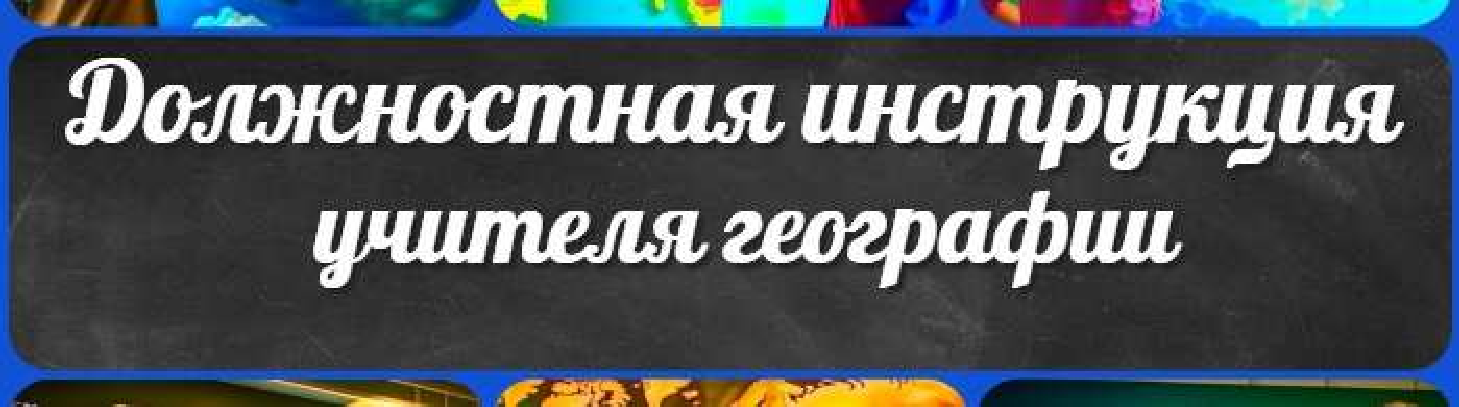 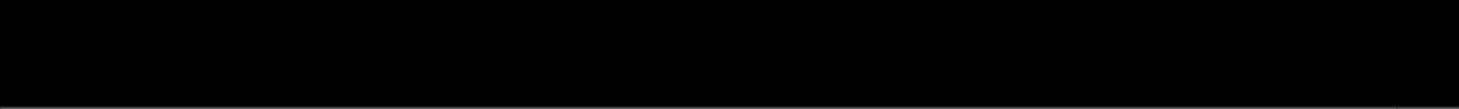 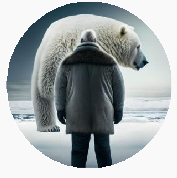 КОНСПЕКТЫ УРОКОВКонспекты уроков для учителя АлгебраАнглийский язык Астрономия Библиотека БиологияГеография 5 класскласскласскласскласскласс ГеометрияДиректору и завучу школы Должностные инструкцииИЗОИнформатика ИсторияКлассный руководителькласскласскласскласскласскласскласс Профориентационные урокиМатематика Музыка Начальная школа ОБЖОбществознание Право ПсихологияРусская литература Русский язык Технология (Труды)Физика Физкультура Химия Экология ЭкономикаКопилка учителяСценарии школьных праздников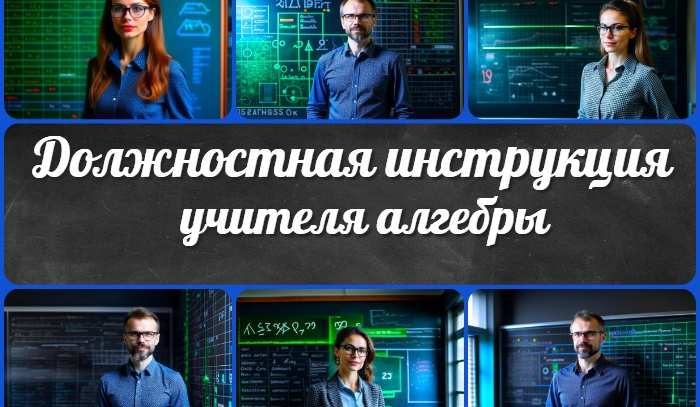 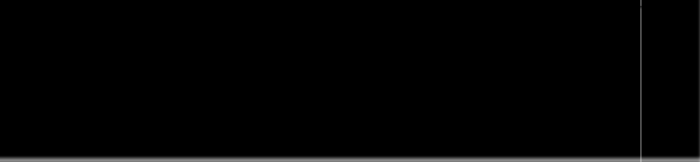 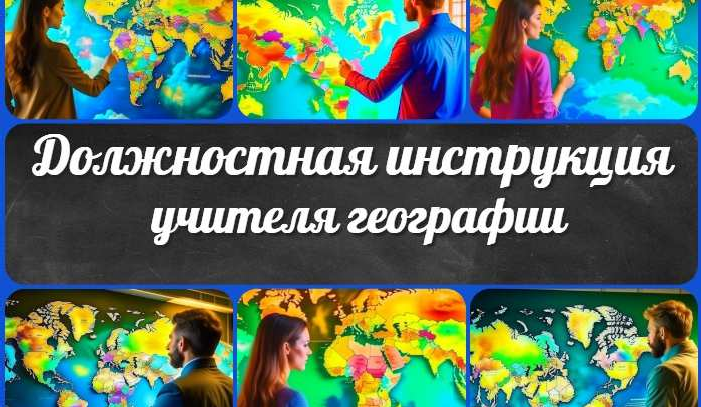 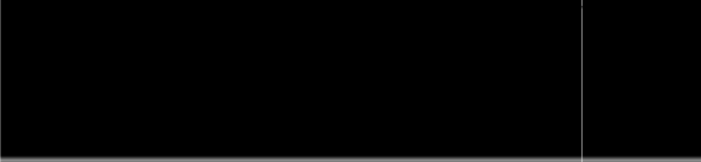 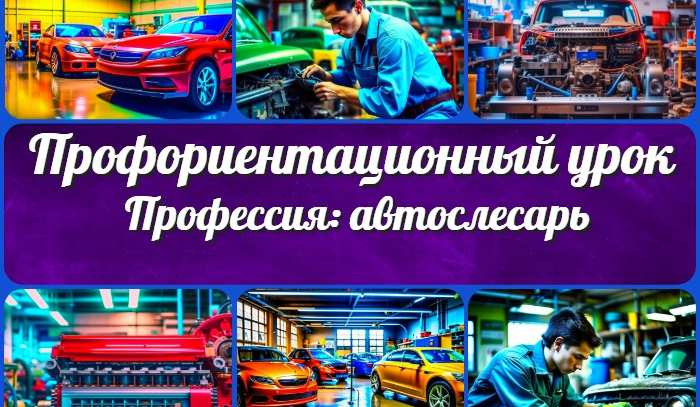 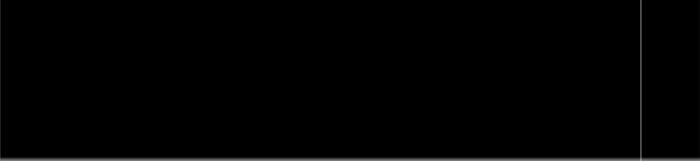 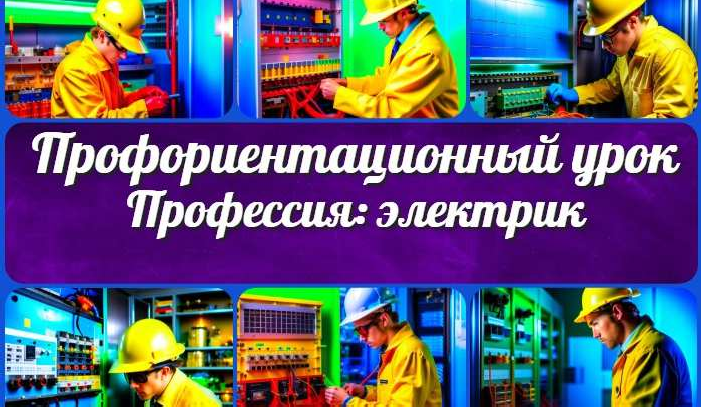 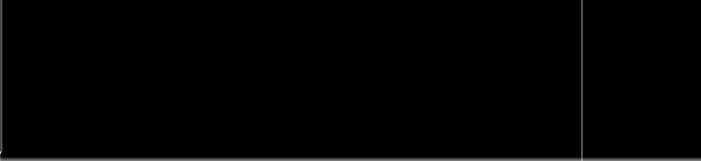 